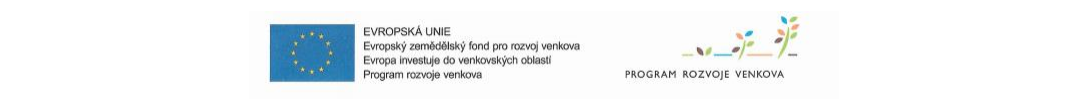 Název MAS: Místní akční skupina mezi Úpou a Metují 									Číslo Výzvy: PRV2 Registrační číslo MAS: 15/000/00000/452/000180 									Rok Výzvy: 2020 Registrační číslo MMR: CLLD_16_01_129 	Termín vyhlášení výzvy: 1. 3. 2020 Termín příjmu žádostí: od 23. 3. 2020 do 6. 4. 2020 Vyhlašované Fiche: PRV 01: Podpora zemědělských podnikatelů, PRV 03: Investice do nezemědělských činnostíSeznam vybraných a nevybraných žádostí na MAS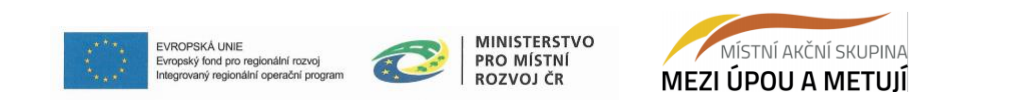 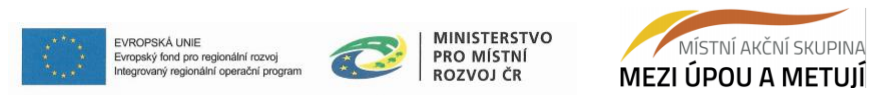 FICHENÁZEV ŽADATELENÁZEV PROJEKTUBODOVÉ HODNOCENÍVybrané žádostiVybrané žádostiVybrané žádostiVybrané žádostiPRV 01Vladimír RejchrtPořízení stroje do zemědělství25PRV 01Přemek KejzlarStavební úpravy skladu osiv a produkce RV35PRV 01Lukáš LudvíkNákup přesného secího stroje na širokořádkové plodiny25PRV 01Petr TylšNákup techniky pro RV35PRV 01Zemědělské družstvo DolanyAutomatický přihrnovač krmiva25PRV 01Vojtěch ŠirokýModernizace hospodářské budovy - stáje a skladu krmiv35PRV 03Autoservis TaclíkNákup technologie do autoservisu35PRV 03LaštovičkaVybavení zamečnické dilny15PRV 03Radek NovotnýInvestice do stavební činnosti20PRV 03Martin HolanecKamenictví - vybavení provozu25PRV 03Carvia s.r.o.Zámečnická dílna, nástrojárna - vybavení25PRV 03Michael ČervenýZámečnická dílna25PRV 03Zemědělské družstvo DolanyLinka na výrobu moštů15Nevybrané žádostiNevybrané žádostiNevybrané žádostiNevybrané žádostiPRV 01Ovis StrnadModernizace zemědělské techniky25PRV 01Farma Klenysecí stroj farma Kleny25PRV 01Iva ŠkodováPřídavné stroje pro rostlinnou prvovýrobu pro Hospodářství u Špi15